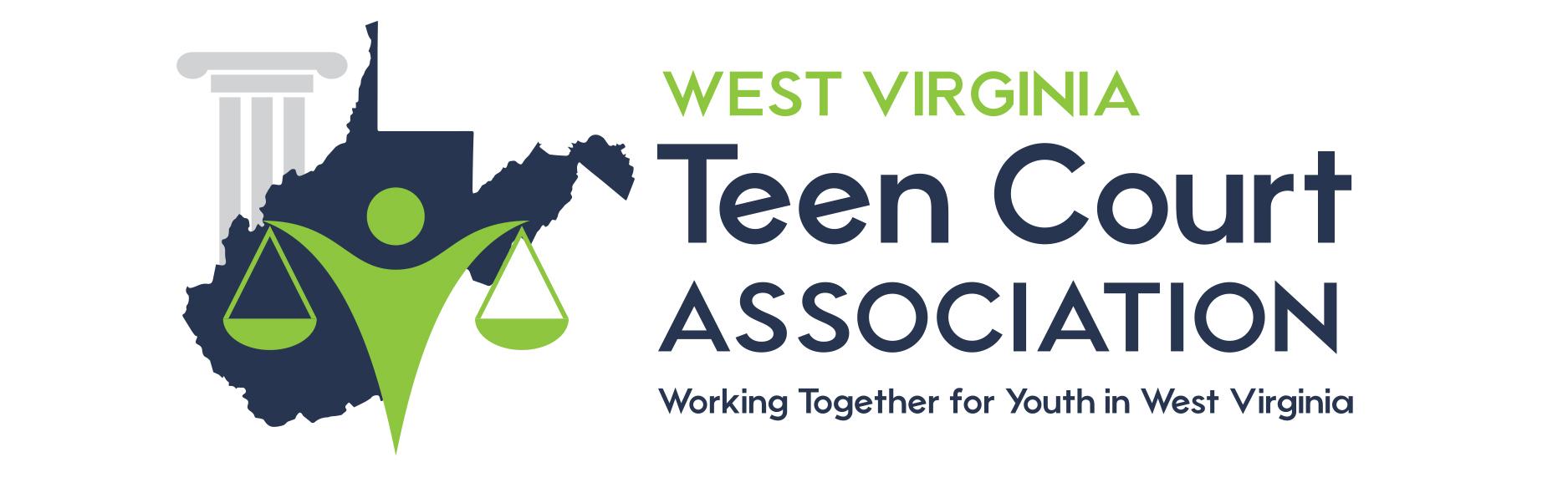 MENTOR ATTORNEY QUESTIONNAIREName ________________________________________________________Address ______________________________________________________City __________________________________ Zip Code _______________Primary Phone 	( ____ ) ___________________Alternate Phone 	( ____ ) ___________________Fax 			( ____ ) ___________________Email Address _________________________________________________Court Preference 		__________     [    ]	__________     [    ]Best time to be reached _______________________________________________________________________________________________________Unavailable dates ___________________________________________________________________________________________________________Questions or comments ____________________________________________________________________________________________________________________________________________________________________